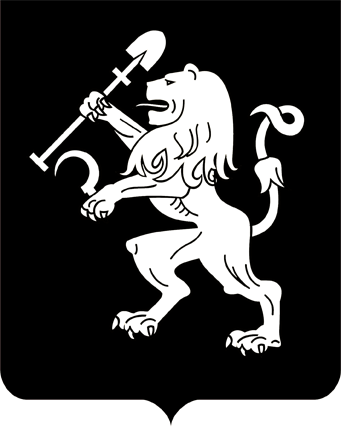 АДМИНИСТРАЦИЯ ГОРОДА КРАСНОЯРСКАПОСТАНОВЛЕНИЕО создании публичного акционерного общества «Исторический квартал»В соответствии со ст. 209, 215, 235 Гражданского кодекса Российской Федерации, Федеральными законами от 26.12.1995 № 208-ФЗ               «Об акционерных обществах», от 21.12.2001 № 178-ФЗ «О приватизации государственного и муниципального имущества», от 25.06.2002            № 73-ФЗ «Об объектах культурного наследия (памятниках истории и культуры) народов Российской Федерации», постановлением Правительства Российской Федерации от 16.12.2002 № 894 «О порядке подготовки и выполнения охранных обязательств при приватизации объектов культурного наследия», на основании Прогнозного плана (программы) приватизации муниципального имущества города Красноярска на 2015–2017 годы, утвержденного решением Красноярского городского Совета депутатов от 14.10.2014 № 5-72, Положения о порядке и условиях приватизации муниципального имущества в городе Красноярске, утвержденного решением Красноярского городского Совета от 21.12.2004           № 4-69, постановления Красноярского городского Совета депутатов           от 31.03.2015 № В-109П «О согласовании приватизации объектов муниципальной собственности», руководствуясь статьями 41, 58, 59 Устава города Красноярска, ПОСТАНОВЛЯЮ:1. Учредить публичное акционерное общество «Исторический квартал».2. Установить, что:размер уставного капитала публичного акционерного общества «Исторический квартал» составляет 120 378 000 (сто двадцать миллионов триста семьдесят восемь тысяч) рублей. Уставный капитал публичного акционерного общества «Исторический квартал» составляется из 120 378 обыкновенных именных бездокументарных акций номинальной стоимостью одной акции 1 000 рублей;доля принадлежащих муниципальному образованию городу Красноярску акций в общем количестве акций указанного публичного акционерного общества составляет 100 процентов.Оплата акций осуществляется путем внесения в уставный капитал публичного акционерного общества «Исторический квартал» находящегося в муниципальной собственности имущества, обремененного обязательствами по содержанию, сохранению и использованию объектов культурного наследия, в соответствии с перечнем согласно приложению.3. Утвердить Устав публичного акционерного общества «Исторический квартал» (прилагается).4. До первого годового общего собрания акционеров публичного акционерного общества «Исторический квартал» назначить:1) генеральным директором публичного акционерного общества «Исторический квартал» Горячеву Татьяну Ивановну;2) членами совета директоров публичного акционерного общества «Исторический квартал»:Батурова Максима Олеговича, заместителя руководителя департамента социально-экономического развития администрации города;Горячеву Татьяну Ивановну;Калужских Татьяну Ивановну, заместителя руководителя юридического управления администрации города;Сенченко Константина Владимировича, депутата Красноярского городского Совета депутатов;Торгунакова Геннадия Григорьевича, депутата Красноярского городского Совета депутатов; 3) членами ревизионной комиссии публичного акционерного общества «Исторический квартал»:Бухарову Евгению Борисовну, депутата Красноярского городского Совета депутатов;Фирюлину Наталию Вячеславовну, депутата Красноярского городского Совета депутатов;Куренкову Наталью Александровну, консультанта отдела внутреннего муниципального контроля департамента финансов администрации города. 5. До первого годового общего собрания акционеров утвердить регистратором публичного акционерного общества «Исторический квартал»  открытое акционерное общество «Межрегиональный регистраторский центр».6. Генеральному директору публичного акционерного общества «Исторический квартал»:1) в 14-дневный срок осуществить юридические действия по государственной регистрации публичного акционерного общества «Исторический квартал» и предоставить в департамент муниципального имущества и земельных отношений администрации города один экземпляр Устава с отметкой регистрирующего органа, копию документа, подтверждающего факт внесения записи в единый государственный реестр юридических лиц о создании публичного акционерного общества «Исторический квартал»;2) в 10-дневный срок с даты государственной регистрации публичного акционерного общества «Исторический квартал» подписать передаточный акт о приемке подлежащего приватизации муниципального имущества, указанного в приложении к настоящему постановлению;3) в месячный срок с даты государственной регистрации публичного акционерного общества «Исторический квартал» осуществить юридические действия по государственной регистрации перехода           к публичному акционерному обществу «Исторический квартал» права собственности на объекты имущества, переданные в соответствии с передаточным актом;4) в двухмесячный срок с даты государственной регистрации публичного акционерного общества «Исторический квартал» получить             в органе охраны объектов культурного наследия акты технического состояния объектов культурного наследия, включенных в реестр. 7. Органам управления публичного акционерного общества «Исторический квартал»:1) в месячный срок с даты государственной регистрации публичного акционерного общества «Исторический квартал» принять решение о выпуске акций публичного акционерного общества «Исторический квартал» с размещением всех акций единственному учредителю – муниципальному образованию городу Красноярску в лице департамента муниципального имущества и земельных отношений администрации города, утвердить отчет об итогах выпуска указанных акций и направить соответствующие документы в регистрирующий орган для регистрации выпуска акций публичного акционерного общества «Исторический квартал»;2) организовать ведение реестра акционеров публичного               акционерного общества «Исторический квартал» с указанием муниципального образования города Красноярска в лице департамента муниципального имущества и земельных отношений администрации города единственным владельцем всех акций первого выпуска и направить              в департамент муниципального имущества и земельных отношений администрации города выписку из реестра акционеров.8. Департаменту муниципального имущества и земельных отношений администрации города после регистрации публичного акционерного общества «Исторический квартал», оформления перехода права собственности внести соответствующие изменения в Реестр муниципальной собственности г. Красноярска, разместить настоящее постановление на сайте департамента муниципального имущества и земельных отношений администрации города.9. Настоящее постановление опубликовать в газете «Городские новости» и разместить на официальном сайте администрации города.10. Контроль за исполнением настоящего постановления возложить на заместителя Главы города – руководителя департамента                муниципального имущества и земельных отношений Шлому А.Г.Глава города 							           Э.Ш. АкбулатовПриложение к постановлению  администрации городаот____________№________ПЕРЕЧЕНЬ объектов муниципальной собственности27.08.2015№ 564№ п/пНаименование и характеристика объектов муниципальной собственностиРыночная стоимость согласно оценке,руб.Категория историко-культурного наследия, наименование12341Нежилое здание общей площадью 530,5 кв. м, инв. № 24:50:0000000: 12175, 04:02: 0002659: 20000, лит. А, расположенное по адресу:  г. Красноярск,  ул. Горького, д. 113 985 000,00объект культурного наследия регионального значения «Усадьба, 1910-е гг.: дом врача Гланца, в котором с апреля 1920 г. размещалась народная консерватория – первое музыкальное заведение г. Красноярска (дерево), ворота (дерево)»2Нежилое здание общей площадью 227 кв. м, лит. А1, А2, расположенное по адресу: г. Красноярск, ул. Горького, д. 11а1 930 000,00объект культурного наследия регионального значения «Флигель Королёвой Н.М. (кирпич, дерево), 1904 г.»Земельный участок общей площадью 1 544 кв. м с кадастровым номером 24:50:0200165:81, адрес (местонахождение) объекта: г. Красноярск, ул. Горького, 11; ул. Горького, 11а16 058 000,003Нежилое здание общей площадью 397,6 кв. м, лит. А, расположенное по адресу: г. Красноярск, ул. Горького, д. 135 965 000,00объект культурного наследия «Усадьба С.В. Телегина (дерево), 1910-е гг.: флигель, дом жилой»4Нежилое здание общей площадью 196,5 кв. м, инв. № 4:02:0002505: 20000, лит. А1, расположенное по адресу: г. Красноярск, ул. Горького, д. 13а1 856 000,004Земельный участок общей площадью 1 543 кв. м с кадастровым номером 24:50:0200165:82, адрес (местонахождение) объекта: установлено относительно ориентира, расположенного в границах участка. Почтовый адрес ориентира: г. Красноярск, ул. Горького, 13; ул. Горького, 13а16 047 000,005Нежилое здание общей площадью 646,6 кв. м, инв. № 4:02:0002170:20000, лит. А, А1, расположенное по адресу: г. Красноярск,             ул. Горького, д. 155 025 000,00 объект культурного наследия «Усадьба С.В. Телегина (дерево), 1910-е гг.: флигель, дом жилой»Земельный участок общей площадью 561 кв. м с кадастровым номером 24:50:0200165:83, адрес (местонахождение) объекта: г. Красноярск, ул. Горького, 155 498 000,006Нежилое здание общей площадью 468,3 кв. м, расположенное по адресу:         г. Красноярск, ул. Горько-го, д. 173 706 000,00 объект культурного наследия регионального значения «Усадьба Некрасова Г.П. (дерево, нач. XX в.: дом жилой, ворота»Земельный участок общей площадью 833 кв. м              с кадастровым номером 24:50:0200165:79, адрес (местонахождение) объекта: г. Красноярск, ул. Горького, 178 163 000,007Нежилое здание общей площадью 519,5 кв. м, инв. № 4:02:0002733: 20000, 24:50:0000000: 0:21161, лит. А, расположенное по адресу: г. Красноярск, ул. Бограда, д. 106 3 593 000,00 объект культурного наследия регионального значения «Дом жилой, 1908–1909 гг.»Земельный участок общей площадью 554 кв. м с кадастровым номером 24:50:0200165:78, адрес (местонахождение) объекта: г. Красноярск, ул. Бограда, 1065 762 000,008Нежилое здание общей площадью 449,9 кв. м, лит. А, расположенное по адресу: г. Красноярск, ул. Карла Маркса, д. 388 635 000,00 объект культурного наследия регионального значения «Здание, где в 1907 г. – мае     1913 г. работал первый председатель Красноярского Совета рабочих и солдатских депутатов Дубровинский Яков Фёдорович»Земельный участок общей площадью 965 кв. м с кадастровым номером 24:50:0300261:401, адрес (местонахождение) объекта: г. Красноярск, ул. Карла Маркса, участок  3810 036 000,009Нежилое здание общей площадью 614,1 кв. м, инв. № 4:02:0002381: 20000,  лит. А, А1, расположенное по адресу:  г. Красноярск, ул. Ленина, д. 84 5 669 000,00 объект культурного наследия местного (муниципального) значения «Дом О.К. Андреева»Земельный участок общей площадью 847 кв. м с кадастровым номером 24:50:0300237:47, адрес (местонахождение) объекта: г. Красноярск, ул. Ленина, 848 301 000,0010Нежилое здание общей площадью 392,4 кв. м, лит. А, А1, расположенное по адресу: г. Красноярск,        ул. Карла Маркса, д. 524 169 000,00 объект культурного наследия местного (муниципального) значения «Ремесленная управа»Земельный участок общей площадью 575  кв. м с кадастровым номером 24:50:0300261:149, адрес (местонахождение) объекта: г. Красноярск, ул. Карла Маркса, участок 525 980 000,0011Итого120 378 000,00